Муниципальное автономное учреждение дополнительного образования Сладковского муниципального районаДом детского творчества «Галактика»ДОПОЛНИТЕЛЬНАЯ ОБЩЕОБРАЗОВАТЕЛЬНАЯ ОБЩЕРАЗВИВАЮЩАЯ ПРОГРАММАхудожественной направленности«Очень умелые ручки»Возраст обучающихся: от 7 до 11 лет Срок реализации: 1 годАвтор-составитель: Бейсенбаева Фарика Бисембаевна,                                   педагог дополнительного образованияСладково20221. ПАСПОРТ ПРОГРАММЫ2. ПОЯСНИТЕЛЬНАЯ ЗАПИСКАДополнительная общеобразовательная общеразвивающая программа (направленность) «художественная» (далее – программа) разработана согласно требованиям следующих нормативных документов:- Федеральный закон Российской федерацииот 29.12.2012 №273-ФЗ «Об образовании в Российской Федерации» (с изменениями от 1 сентября 2020 года №304-ФЗ «О внесении изменений в Федеральный закон «Об образовании в Российской Федерации» по вопросам воспитания обучающихся»);- Санитарные правила СП 2.4.3648-20 «Санитарно-эпидемиологические требования к организациям воспитания и обучения, отдыха и оздоровления детей и молодежи» утвержденными 28.09.2020 №28  (регистрационный номер 61573 от 18.12.2020);- Приказ Министерства просвещения РФ от 09.11.2018 №196 «Об утверждении порядка организации и осуществления образовательной деятельности по дополнительным общеобразовательным программам» (с изменениями на 30 сентября 2020 года);- Национальный проект «Образование» (утвержденный Президиумом Совета  при Президенте РФ по стратегическому развитию и национальным проектам (протокол от 24.12.2018 №16);- Целевая модель развития региональной системы дополнительного образования детей (приказ Министерства просвещения РФ от 3 сентября 2019 года №467);- Федеральные проекты «Успех каждого ребенка», «Цифровая образовательная среда», «Патриотическое воспитание» и др.;- Распоряжение Правительства РФ от 31.03.2022 №678-р «Об утверждении Концепции развития дополнительного образования детей до 2030 года и плана мероприятий по ее реализации»Направленность: художественнаяУровень освоения: базовыйФорма получения образования: в организации, осуществляющей образовательную деятельность МАУ ДО ДДТ «Галактика».МАУДО ДДТ «Галактика» является организацией-участником в реализации части образовательной программы Филиал МАОУ Маслянская СОШ «Менжинская СОШ», «Очень умелые ручки». Образовательный процесс по программе организуется совместно с базовой организацией с использованием сетевой формы.Актуальность программы. Большие возможности для развития творческих способностей детей школьного возраста предоставляет образовательная область «Технология». Этого явно недостаточно для развития детского творчества. Улучшить ситуацию можно за счет проведения кружковой работы. Деятельность детей направлена на решение и воплощение в материале разнообразных задач, связанных с изготовлением в начале простейших, затем более сложных изделий и их художественным оформлением. На основе предложенных для просмотра изделий происходит ознакомление с профессиями дизайнера, художника – оформителя, художника, швеи, портнихи, скульптора. Дети фантазируют, выражают свое мнение, доказывают свою точку зрения по выполнению той или иной работы, развивают художественный вкус. Для развития творческих способностей необходимо дать ребенку возможность проявить себя в активной деятельности широкого диапазона. Наиболее эффективный путь развития индивидуальных способностей, развития творческого подхода к своему труду - приобщение детей к продуктивной творческой деятельности. Содержание программы представлено различными видами трудовой деятельности (работа с бумагой бросовым материалом, тканью и т.д.) и направлена на овладение детьми необходимыми в жизни элементарными приемами ручной работы с разными материалами, изготовление игрушек, различных полезных предметов для школы и дома.Адресат программыПрограмма ориентирована на обучающихся в возрасте от 7 до 11 лет Младший школьный возраст — 6-10 (7-11) лет. Развитие психики детей этого возраста осуществляется главным образом на основе ведущей деятельности — учения. Учение для младшего школьника выступает как важная общественная деятельность, которая носит коммуникативный характер. В процессе учебной деятельности младший школьник не только усваивает знания, умения и навыки, но и учится ставить перед собой учебные задачи (цели), находить способы усвоения и применения знаний, контролировать и оценивать свои действия.
Новообразованием младшего школьного возраста являются произвольность психических явлений, внутренний план действий, рефлексия.Объем и срок реализации программыПрограмма рассчитана на 1 год. Общее количество учебных часов на весь период обучения –  68 Цель и задачи программыЦель: формирование у детей художественной культуры как составной части материальной и духовной культуры, развитие художественно-творческой активности, овладение образным языком декоративно - прикладного искусства.Задачи программы: Обучающие:освоить приёмы и способы работы с различными материалами и инструментами, обеспечивающими изготовление художественных поделок, элементов дизайна;выработать умения планировать свою деятельность и предъявлять её результат;знакомить с основами знаний в области композиции, формообразования, декоративно – прикладного искусства;совершенствовать умения и формировать навыки работы нужными инструментами и приспособлениями при обработке различных материалов;приобрести навыки учебно-исследовательской работы.Развивающие:развивать интерес, эмоционально-положительное отношение к художественно-ручному труду, готовности участвовать самому в создании поделок, отвечающих художественным требованиям;развивать образное мышление и творческое воображение, эстетическое отношение к природному окружению своего быта;развивать мелкую моторику рук;развивать креативное мышление;развивать умение ориентироваться в проблемных ситуациях;развивать воображение, представление, глазомер, эстетический вкус, чувство меры.Воспитательные:воспитывать  смекалку, трудолюбие, самостоятельность;воспитывать дисциплинированность, аккуратность, бережливость;воспитывать целеустремленность, настойчивость в достижении результата;развивать коммуникативные способности;осуществлять трудовое, политехническое и эстетическое воспитание несовершеннолетних;добиться максимальной самостоятельности детского творчества.Планируемые результаты Важнейшие личностные результаты:- проявление познавательных интересов и активности в данной области технологической деятельности;- развитие трудолюбия и ответственности за качество своей деятельности;- бережное отношение к природным и хозяйственным ресурсам; - готовность к рациональному ведению домашнего хозяйства; - осознание необходимости общественно полезного труда как условия безопасной и эффективной социализации; - ознакомление с установками, нормами и правилами научной организации умственного и физического труда. Метапредметные результаты. - самостоятельная организация и выполнение работы по созданию изделия;- приведение примеров, подбор аргументов, формулирование выводов по обоснованию технико-технологического и организационного решения; отражение в устной и письменной форме результатов своей деятельности;- выявление потребностей, проектирование и создание объектов, имеющих потребительскую стоимость;- выбор для решения познавательных и коммуникативных задач различных источников информации;- согласование и координация совместной познавательно-трудовой деятельности с другими её участниками; - соблюдение норм и правил безопасности познавательно-трудовой деятельности и созидательного труда. Предметные результаты.  В познавательной сфере: - оценка технологических свойств тканей, материалов и областей их применения;-ознакомление с методами решения организационных и технико-технологических задач;- распознавание видов, назначения материалов, инструментов и оборудования, применяемого в технологических процессах;  В трудовой сфере: - планирование технологического процесса и процесса труда;- подбор материалов с учетом характера объекта труда и технологий;- проведение необходимых опытов и исследований при подборе тканей, материалов и проектировании объекта труда;- соблюдение норм и правил безопасности труда, пожарной безопасности, правил санитарии и гигиены;- обоснование критериев и показателей качества промежуточных и конечных результатов труда;- выявление допущенных ошибок в процессе труда и обоснование способов их исправления. В мотивационной сфере: - оценивание своей способности и готовности к труду в конкретной предметной деятельности; - стремление к экономии и бережливости в расходовании времени, материалов, денежных средств и труда. В эстетической сфере: - разработка вариантов рекламы выполнения объекта труда; - эстетическое и рациональное оснащение рабочего места с учетом требований эргономики и научной организации труда; - выбор рабочего костюма и опрятное содержание рабочей одежды. В коммуникативной сфере: - формирование рабочей группы для выполнения проекта с учетом общности интересов и возможностей будущих членов трудового коллектива; - публичная презентация и защита проекта изделия, продукта труда;  В физиолого-психологической сфере:- развитие моторики и координации движений рук при работе с ручными инструментами и выполнении операций с помощью машин и механизмов; - достижение необходимой точности движений при выполнении различных технологических операций.Условия реализации- количество детей в группе – от 5 но не более 15 человек (в соответствии с локальным нормативным актом учреждения)- групповые занятия проводятся при очной форме обучения: в учебном кабинете при очной форме обучения с применением дистанционных технологий: Skype, Zoom.Организация образовательного процесса рассчитана с учетом СанПиН2.4.3648-20. Продолжительность учебного занятия составляет 68 академических часов 2 раза в неделю. Форма обучения: очная, очная с применением дистанционных технологийДопускается сочетание очной формы обучения и очнойформы обучения с применением дистанционных технологий. Очная форма обучения с применением дистанционных технологий допускается в период возникновения ситуаций, связанных с необходимостью проведения учебных занятий с применением дистанционных образовательных технологий (неблагоприятная санитарно-эпидемиологическая обстановка и т.п.). - формы проведения занятий при очной форме обучения: лекция с обратной связью, мастер-класс, метод проектов, творческая лаборатория, подготовка к конкурсу, смотр-конкурс, защита проекта при очной форме с применением дистанционных технологий: онлайн-занятие, электронное обучение. В рамках программы используются различные формы дистанционной работы, чередуются различные виды деятельности: самостоятельная работа, тест и др.Количество аудиторных занятий составляет 64 часов, внеаудиторных (самостоятельных) – 4 часа. - используемые педагогические технологии:игровые– в подборе к каждой теме определенной сюжетно-ролевой игры, обыгрывание учебной ситуации и т.п.технология группового и коллективного взаимодействия– позволяют отрабатывать технику и тактику в группах от двух и более человек; способствует формированию у детей способности работать и решать учебные задачи сообща .дистанционные образовательные технологии: Н-р, конференц-связь, мастер-класс, видеозапись и т.п.- материально-техническое оснащение программы:1. ПК2. Мультимедийный проектор3. Бумага (белая, цветная)4. Ручки5. Фломастеры6. Игла7. Нити8. Ножницы9. Клей и т.д.- формы работы с родителямииндивидуальная работа: беседа, консультация, взаимодействие с помощью групп в социальных сетях и мессенджеров («Viber», «ВКонтакте», «Telegram» и др.);При реализации программы возможны массовые мероприятия для совместной деятельности обучающихся и родителей (законных представителей): реализация проекта, дни открытых дверей и др).3. УЧЕБНЫЙ ПЛАН4. КАЛЕНДАРНЫЙ УЧЕБНЫЙ ГРАФИКМАУДО ДДТ «Галактика» реализует дополнительные общеобразовательные общеразвивающие программы в течение всего календарного года, включая каникулярное время.5. РАБОЧАЯ ПРОГРАММАБольшие возможности для развития творческих способностей детей школьного возраста предоставляет образовательная область «Технология». Этого явно недостаточно для развития детского творчества. Улучшить ситуацию можно за счет проведения кружковой работы. Деятельность детей направлена на решение и воплощение в материале разнообразных задач, связанных с изготовлением в начале простейших, затем более сложных изделий и их художественным оформлением. На основе предложенных для просмотра изделий происходит ознакомление с профессиями дизайнера, художника – оформителя, художника, швеи, портнихи, скульптора. Дети фантазируют, выражают свое мнение, доказывают свою точку зрения по выполнению той или иной работы, развивают художественный вкус. Для развития творческих способностей необходимо дать ребенку возможность проявить себя в активной деятельности широкого диапазона. Наиболее эффективный путь развития индивидуальных способностей, развития творческого подхода к своему труду - приобщение детей к продуктивной творческой деятельности. Содержание программы представлено различными видами трудовой деятельности (работа с бумагой бросовым материалом, тканью и т.д.) и направлена на овладение детьми необходимыми в жизни элементарными приемами ручной работы с разными материалами, изготовление игрушек, различных полезных предметов для школы и дома.Календарно-тематическое планированиеСодержание рабочей программы         Вводный урок - 2часа дает представление об занятиях на кружке. Знакомиться  с правилами поведения в кабинете  и на рабочем месте;        Создание изделий из природных  материалов  – 8 часов  знакомит учащихся  с общими сведениями о материалах, видах,  принципе применения для изготовления различных изделий .         Создание изделий из современных  материалов -8 часов знакомит учащихся  с понятием « Хейд-мейд»- ручная работа, изготовление декоративных  цветов, знакомство  с материалом  -фоамиран.  Изготовление различных изделий из фоамирана. Выполнять практическое задание с опорой на рисунок, схему и инструкцию учителя         Предновогодние хлопоты 14 часов  знакомит учащихся  с различными материалом.  Освоение основных правил работы  с  нитками, проволокой  и клеем. Поиск информации в  интернете  по теме « изготовление  игрушек для елки своими руками", Знакомство с героями- «эколята». Моделирование. Расчет количества ткани на изделие. Подготовка ткани к раскрою. План раскладки деталей выкройки на ткани. Правила  соединения деталей кроя.Создание объема у выбранного изделияКулинария» (14ч) изучаются различные рецепты приготовления мучных изделий (от праздничных до эконом0 в том числе постные блюда..  Изучаются питательные вещества в продуктах питания и их значение. Знакомятся с технологией  приготовления бутербродов, горячих напитков, салатов из овощей, блюд из яиц, макаронных изделий. Знакомятся с понятием о сервировке стола,  с особенностями  сервировки стола к завтраку, правилами поведения за столом.Раздел предусматривает лабораторно-практические и практические работы: «Составление  индивидуального режима питания и дневного рациона на основе пищевой пирамиды», «Приготовление и оформление бутербродов. Приготовление горячих напитков», «Приготовление и оформление блюд из круп, бобовыхПраздничные хлопоты. Изготовление подарков своими руками-  10 часов знакомит c идеями подарка на 23 февраля и 8 марта своими руками. сшить подушку. сделать картину из природного материала. Составить оригинальный букет. История вышивки лентами,  картины из лент. Подбор эскиза и материалаРаздел «Художественные ремесла» (12ч) знакомит с понятием «декоративно-прикладное искусство». Традиционные и современные виды декоративно-прикладного искусства.  Понятие «канзаши»- искусство шелкового цветка. История.  Ознакомиться с некоторыми  изделий в стиле «канзаши». Подбор материала и изделия.. Понятие композиции и орнамента. Возможности графических редакторов ПК в создании эскизов, орнаментов, элементов ком позиции. 6. Оценочные и методические материалыКонтроль знаний учащихся осуществляется в несколько этапов: промежуточный и итоговый.Промежуточный контроль включает в себя:•                     выполнение тестовых заданий по прохождению темы курса;•                     выполнение терминологического диктанта;•                     игровую форму;•                     применение приобретённых знаний на практике;•                     презентацию проекта.Итоговый контроль включает в себя:•                     выполнение тестовых заданий по темам изученного курса;•                     выполнение и презентацию итоговой проектной работы, выполненной с учётом полученных знаний за 3 года обучения;•                     участие в выставках-ярмарках и конкурсах различных уровней.7. РАБОЧАЯ ПРОГРАММА ВОСПИТАНИЯВоспитание – деятельность, направленная на развитие личности, создание условий для самоопределения и социализации обучающихся на основе социокультурных, духовно-нравственных ценностей и принятых в российском обществе правил и норм поведения в интересах человека, семьи, общества и государства, формирование у обучающихся чувств патриотизма, гражданственности, уважения к памяти защитников Отечества и подвигам Героев Отечества, закону и правопорядку, человеку труда и старшему поколению, взаимного уважения, бережного отношения к культурному наследию и традициям многонационального народа Российской Федерации, природе и окружающей среде (Федеральный закон № 304-ФЗ от 31.07.2020 «О внесении изменений в Федеральный закон «Об образовании в Российской Федерации» по вопросам воспитания обучающихся»).Цель и особенности организуемого воспитательного процесса: Цель: Социально - педагогическая поддержка становления и развития высоконравственного, творческого, компетентного гражданина России, принимающего судьбу Отечества как свою личную, осознающего ответственность за настоящее и будущее своей страны, укорененного в духовных и культурных традициях многонационального народа Российской Федерации, сохранение и укрепление физического, психологического и социального здоровья обучающихся младшего школьного возраста.Задачи: - поддержание и укрепление школьных традиций, способствующих созданию общешкольного коллектива, воспитанию гражданской позиции и патриотических чувств, развитию толерантных отношений среди коллектива обучающихся.- совершенствовать систему партнёрства и сотрудничества в  работе с семьёй;- создавать условия для сохранения и укрепления здоровья обучающихся, для воспитания стремления к здоровому образу жизни;- развивать организаторские и лидерские качества обучающихся;- шире использовать в воспитательном процессе возможности информационных технологий.Формы и содержание деятельности: Для решения поставленных воспитательных задач и достижения цели программы обучающихся привлекаются к участию различных мероприятий. В результате проведения воспитательных мероприятий будет достигнут высокий уровень сплоченности коллектива, повышение интереса к творческим занятиям и уровня личных достижений учащихся, привлечение родителей к активному участию в работе учебного объединения-участие в конкурсах-выставках детских поделок, рисунков или экологических праздников, конкурсов-участие в мини-конференциях по вопросам решения проблемных ситуаций об экологическом состоянии окружающей среды.Календарный план воспитательной работы8.  Информационные источникиЛитература для педагогов•         Витвицкая М.Э., Икебана, аранжировка, флористика. – М.: ООО «ИКТЦ «ЛАДА»», 2008.•         Возвращение к истокам: Народное искусство и детское творчество. / Под редакцией Т.Я. Шпикаловой, Г.А. Поровской, - М.: ВЛАДОС, 2000.•         Докучаева Н.Н., Мастерим бумажный мир. Короли и рыбки. - ТОО «Диамант», ЗАО «Валери СПб», 1997.•         Дурасов Г.П., Изобразительные мотивы русской народной вышивки. – М.: Просвещение, 2003.•         Детям – о традициях народного мастерства. В 2 ч. / Под редакцией Т.Я. Шпикаловой. – М.: ВЛАДОС, 2001.•         Ерёменко Т.И., Забалуева Е.С., Технология ручной вышивки. – М.: Просвещение, 2000.•         Кузина Т.Ф., Батурина Г.И., Занимательная педагогика народов России: советы, игры, обряды.  - М.: Школьная пресса, 2001.•         Молотобарова О.С., Учите детей вышивать. – М.: ВЛАДОС, 2003.•         Суханова Н.П. Картины из цветов. Флористический коллаж. – М.: ОЛМА-ПРЕСС Образование, 2004.•         Ячменёва В.В., Занятия и игровые упражнения по художественному творчеству с детьми.  - М.: ВЛАДОС, 2003. Докучаева Н.Н., Мастерим бумажный мир. Короли и рыбки. - ТОО «Диамант», ЗАО «Валери СПб», 1997.•         Дурасов Г.П., Изобразительные мотивы русской народной вышивки. – М.: Просвещение, 2003.•         Ерёменко Т.И., Забалуева Е.С., Технология ручной вышивки. – М.: Просвещение, 2000.•         Суханова Н.П. Картины из цветов. Флористический коллаж. – М.: ОЛМА-ПРЕСС Образование, 2004.•         Суханова Н.П. Картины из цветов. Флористический коллаж. – М.: ОЛМА-ПРЕСС Образование, 2004.Интернет ресурсы:    http://ped-kopilka.ru/ - Учебно-методический кабинет•                     http://allforchildren.ru/  -    Всё для детей•                     http://dekor.nm.ru/ Презентационный сайт по декоративно- прикладному искусству.•                     http://www.rukukla.ru/  Народные куклы. Народные игрушкиПРИНЯТОПротокол педагогического совета№ 3 от 01.08.2022 г.                                                                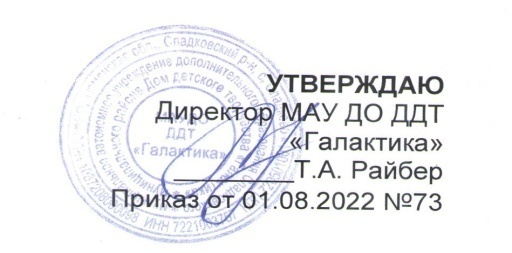 Название программыДополнительная общеобразовательная общеразвивающая программа «Очень умелые ручки»Направленность программыХудожественнаяТип программыТрадиционнаяФорма обученияОчная с применением дистанционных образовательных технологийМуниципальное образованиеСладковский муниципальный районТип местностиСельскаяВид деятельностиРазвитие творческих способностейАвтор-составительБейсенбаева Фарика БисембаевнаАннотация программыБольшие возможности для развития творческих способностей детей школьного возраста предоставляет образовательная область «Технология». Этого явно недостаточно для развития детского творчества. Улучшить ситуацию можно за счет проведения кружковой работы. Деятельность детей направлена на решение и воплощение в материале разнообразных задач, связанных с изготовлением в начале простейших, затем более сложных изделий и их художественным оформлением. На основе предложенных для просмотра изделий происходит ознакомление с профессиями дизайнера, художника – оформителя, художника, швеи, портнихи, скульптора. Дети фантазируют, выражают свое мнение, доказывают свою точку зрения по выполнению той или иной работы, развивают художественный вкус. Для развития творческих способностей необходимо дать ребенку возможность проявить себя в активной деятельности широкого диапазона. Наиболее эффективный путь развития индивидуальных способностей, развития творческого подхода к своему труду - приобщение детей к продуктивной творческой деятельности. Содержание программы представлено различными видами трудовой деятельности (работа с бумагой бросовым материалом, тканью и т.д.) и направлена на овладение детьми необходимыми в жизни элементарными приемами ручной работы с разными материалами, изготовление игрушек, различных полезных предметов для школы и дома.Цель формирование у детей художественной культуры как составной части материальной и духовной культуры, развитие художественно-творческой активности, овладение образным языком декоративно - прикладного искусства.ЗадачиОбучающие:- освоить приёмы и способы работы с различными материалами и инструментами, обеспечивающими изготовление художественных поделок, элементов дизайна;- выработать умения планировать свою деятельность и предъявлять её результат;- знакомить с основами знаний в области композиции, формообразования, декоративно – прикладного искусства;- совершенствовать умения и формировать навыки работы нужными инструментами и приспособлениями при обработке различных материалов;- приобрести навыки учебно-исследовательской работы.Развивающие:- развивать интерес, эмоционально-положительное отношение к художественно-ручному труду, готовности участвовать самому в создании поделок, отвечающих художественным требованиям;- развивать образное мышление и творческое воображение, эстетическое отношение к природному окружению своего быта;- развивать мелкую моторику рук;- развивать креативное мышление;- развивать умение ориентироваться в проблемных ситуациях;- развивать воображение, представление, глазомер, эстетический вкус, чувство меры.Воспитательные:- воспитывать  смекалку, трудолюбие, самостоятельность;- воспитывать дисциплинированность, аккуратность, бережливость;- воспитывать целеустремленность, настойчивость в достижении результата;- развивать коммуникативные способности;- осуществлять трудовое, политехническое и эстетическое воспитание несовершеннолетних;- добиться максимальной самостоятельности детского творчества.Краткое содержаниеПрограмма «Очень умелые ручки» имеет художественную направленность, является учебно-образовательной с практической ориентацией. Представленная целостная программа разработана для учащихся начальной школы, состоит частей, органически связанных друг с другом.Возрастная категория обучающихся,определяемая минимальным имаксимальным возрастом лиц,которые могут быть зачислены наобучение по образовательнойпрограмме7-11 летКатегория состояния здоровья обучающихся, которые могут бытьзачислены на обучение пообразовательной программе(ОВЗ/без ОВЗ)Без ОВЗПериод реализации программы1 годПродолжительность реализациипрограммы в часах68 часовСведения о квалификации педагогаперваяЧисло обучающихся в группе15Справка о состоянии здоровьяНе требуетсяМесто реализации программыФилиал МАОУ Маслянская СОШ «Менжинская СОШ»№п/пРазделКоличество часовКоличество часовКоличество часовФормы контроля№п/пРазделВсегоТеорияПрактикаФормы контроля1.Создание изделий из природных  материалов 10732.Создание изделий из современных  материалов 8173.Предновогодние хлопоты             14774.Кулинария141045.Праздничные хлопоты. Изготовление подарков своими руками 10736. Художественные ремёсла 1212Итого684424Срок обученияКоличество занятий /часов в неделюКоличество учебных недельВсего часов в год01.10.2022 по 01.07.20232 раза по 1 ак.ч.3468№п.п№ урокаТема урокаКол-во часовПланируемые результаты изучения темыПланируемые результаты изучения темыПланируемые результаты изучения темыПланируемые результаты изучения темыПланируемые результаты изучения темыПланируемые результаты изучения темыПланируемые результаты изучения темыПланируемые результаты изучения темы               Дата               Дата               Дата               Дата               Дата               Дата               Дата               Дата               Дата               Дата№п.п№ урокаТема урокаКол-во часовличностныеличностныеличностныеВид деятельности  учащихсяМетапредметные:познавательные УУД (П);коммуникативные УУД (К);регулятивные УУД (Р).Вид деятельности  учащихсяМетапредметные:познавательные УУД (П);коммуникативные УУД (К);регулятивные УУД (Р).Вид деятельности  учащихсяМетапредметные:познавательные УУД (П);коммуникативные УУД (К);регулятивные УУД (Р).,предметные,предметныеПланируемаяПланируемаяПланируемаяПланируемаяПланируемаяПланируемаяПланируемаяФактическаяФактическаяФактическая                                                                                           Вводный урок– 2 часа                                                                                           Вводный урок– 2 часа                                                                                           Вводный урок– 2 часа                                                                                           Вводный урок– 2 часа                                                                                           Вводный урок– 2 часа                                                                                           Вводный урок– 2 часа                                                                                           Вводный урок– 2 часа                                                                                           Вводный урок– 2 часа                                                                                           Вводный урок– 2 часа                                                                                           Вводный урок– 2 часа                                                                                           Вводный урок– 2 часа                                                                                           Вводный урок– 2 часа                                                                                           Вводный урок– 2 часа                                                                                           Вводный урок– 2 часа                                                                                           Вводный урок– 2 часа                                                                                           Вводный урок– 2 часа                                                                                           Вводный урок– 2 часа                                                                                           Вводный урок– 2 часа                                                                                           Вводный урок– 2 часа11-2Вводный урок.Вводный инструктаж по технике  безопасности.2Формирование целостного мировозрения соответствующего современному уровню; проявление познавательной активности в области предметной технологической деятельности.Формирование целостного мировозрения соответствующего современному уровню; проявление познавательной активности в области предметной технологической деятельности.Формирование целостного мировозрения соответствующего современному уровню; проявление познавательной активности в области предметной технологической деятельности. П; Ознакомление с правилами поведения в кабинете  и на рабочем месте;К; Ознакомление с   материалами . инструментом, оборудованием в кабинетеР; Определять цель и задачи кружка П; Ознакомление с правилами поведения в кабинете  и на рабочем месте;К; Ознакомление с   материалами . инструментом, оборудованием в кабинетеР; Определять цель и задачи кружка П; Ознакомление с правилами поведения в кабинете  и на рабочем месте;К; Ознакомление с   материалами . инструментом, оборудованием в кабинетеР; Определять цель и задачи кружкаЗнакомиться  с правилами поведения в кабинете  и на рабочем месте;Знакомиться  с правилами поведения в кабинете  и на рабочем месте;05.0905.0905.0905.0905.0905.0905.09Создание изделий из природных  материалов – 8 часовСоздание изделий из природных  материалов – 8 часовСоздание изделий из природных  материалов – 8 часовСоздание изделий из природных  материалов – 8 часовСоздание изделий из природных  материалов – 8 часовСоздание изделий из природных  материалов – 8 часовСоздание изделий из природных  материалов – 8 часовСоздание изделий из природных  материалов – 8 часовСоздание изделий из природных  материалов – 8 часовСоздание изделий из природных  материалов – 8 часовСоздание изделий из природных  материалов – 8 часовСоздание изделий из природных  материалов – 8 часовСоздание изделий из природных  материалов – 8 часовСоздание изделий из природных  материалов – 8 часовСоздание изделий из природных  материалов – 8 часовСоздание изделий из природных  материалов – 8 часовСоздание изделий из природных  материалов – 8 часовСоздание изделий из природных  материалов – 8 часов23-4"Дары природы" (поделки из природных материалов)Знакомство с материалом2Проявление техни-ко-технологичес-кого и экономичес-кого мышления при организации своей деятельности;Проявление техни-ко-технологичес-кого и экономичес-кого мышления при организации своей деятельности;Проявление техни-ко-технологичес-кого и экономичес-кого мышления при организации своей деятельности;П:Овладение методами эстет-го оформления поделки Р: Стремление к экономии и бережливости в расходовании времени и мат-лов. К: уметь договар-ся и приходить к общему решению в совместной деят-ти, в том числе в ситуации столкновения интересов.П:Овладение методами эстет-го оформления поделки Р: Стремление к экономии и бережливости в расходовании времени и мат-лов. К: уметь договар-ся и приходить к общему решению в совместной деят-ти, в том числе в ситуации столкновения интересов.П:Овладение методами эстет-го оформления поделки Р: Стремление к экономии и бережливости в расходовании времени и мат-лов. К: уметь договар-ся и приходить к общему решению в совместной деят-ти, в том числе в ситуации столкновения интересов.Выполнять практическое задание с опорой на рисунок, схему и инструкцию учителяВыполнять практическое задание с опорой на рисунок, схему и инструкцию учителя12.0912.0912.0912.0912.0912.0912.0935-6Карвинг поделки из арбузов. тыквы. кабачков2Проявлять бережное отношение к бытовым приборам; позитивное отношение к процессу знакомства с правилами эксплуатации бытовых электроприборов; осознание собственных достижений при освоении темы Проявлять бережное отношение к бытовым приборам; позитивное отношение к процессу знакомства с правилами эксплуатации бытовых электроприборов; осознание собственных достижений при освоении темы Проявлять бережное отношение к бытовым приборам; позитивное отношение к процессу знакомства с правилами эксплуатации бытовых электроприборов; осознание собственных достижений при освоении темы П: Приобретать и осуществлять практические навыки и умения в худож-ном тв-ве;Р: Стремление к экономии и береж-ти в расходовании времени и материлов. К: уметь догов-ться и приходить к общему решению в совместной деятельности, в том числе в ситуации столкновения интересов.П: Приобретать и осуществлять практические навыки и умения в худож-ном тв-ве;Р: Стремление к экономии и береж-ти в расходовании времени и материлов. К: уметь догов-ться и приходить к общему решению в совместной деятельности, в том числе в ситуации столкновения интересов.П: Приобретать и осуществлять практические навыки и умения в худож-ном тв-ве;Р: Стремление к экономии и береж-ти в расходовании времени и материлов. К: уметь догов-ться и приходить к общему решению в совместной деятельности, в том числе в ситуации столкновения интересов.выполнять практическое задание с опорой на рисунок, схему и инструкцию учителявыполнять практическое задание с опорой на рисунок, схему и инструкцию учителя19.0919.0919.0919.0919.0919.0919.0947-8Игрушки из шишек2Проявление технико-технологического и экономического мышления при организации своей деятельностиПроявление технико-технологического и экономического мышления при организации своей деятельностиПроявление технико-технологического и экономического мышления при организации своей деятельностиП:Овладение методами эстет-го оформления поделки Р: Стремление к экономии и береж-ти в расходовании времени и материалов. К: уметь догов-ся и приходить к общему решению в совм-ной деятельности, в том числе в ситуации столкновения инт-в.П:Овладение методами эстет-го оформления поделки Р: Стремление к экономии и береж-ти в расходовании времени и материалов. К: уметь догов-ся и приходить к общему решению в совм-ной деятельности, в том числе в ситуации столкновения инт-в.П:Овладение методами эстет-го оформления поделки Р: Стремление к экономии и береж-ти в расходовании времени и материалов. К: уметь догов-ся и приходить к общему решению в совм-ной деятельности, в том числе в ситуации столкновения инт-в.Выполнять практическое задание с опорой на рисунок, схему и инструкцию учителяВыполнять практическое задание с опорой на рисунок, схему и инструкцию учителя26.0926.0926.0926.0926.0926.0926.0959-10Строим дом. Создание композиции из природных материалов2Проявление технико-технологического и экономического мышления при организации своей деятельностиПроявление технико-технологического и экономического мышления при организации своей деятельностиПроявление технико-технологического и экономического мышления при организации своей деятельностиП: Приобретать и осу-ществлять практиче-ские навыки и умения в худ-ном тв-ве;Р: Стремление к экономии и бережливости в расходовании времени и мат-лов.К: уметь договар-ся и приходить к общему решению в сов-ной деятел-ти, в том числе в сит-ции столкн-ния интер-в.П: Приобретать и осу-ществлять практиче-ские навыки и умения в худ-ном тв-ве;Р: Стремление к экономии и бережливости в расходовании времени и мат-лов.К: уметь договар-ся и приходить к общему решению в сов-ной деятел-ти, в том числе в сит-ции столкн-ния интер-в.П: Приобретать и осу-ществлять практиче-ские навыки и умения в худ-ном тв-ве;Р: Стремление к экономии и бережливости в расходовании времени и мат-лов.К: уметь договар-ся и приходить к общему решению в сов-ной деятел-ти, в том числе в сит-ции столкн-ния интер-в.Выполнять практическое задание с опорой на рисунок, схему и инструкцию учителяВыполнять практическое задание с опорой на рисунок, схему и инструкцию учителя03.1003.1003.1003.1003.1003.1003.10                                                                                     Создание изделий из современных материалов 8 часов                                                                                     Создание изделий из современных материалов 8 часов                                                                                     Создание изделий из современных материалов 8 часов                                                                                     Создание изделий из современных материалов 8 часов                                                                                     Создание изделий из современных материалов 8 часов                                                                                     Создание изделий из современных материалов 8 часов                                                                                     Создание изделий из современных материалов 8 часов                                                                                     Создание изделий из современных материалов 8 часов                                                                                     Создание изделий из современных материалов 8 часов                                                                                     Создание изделий из современных материалов 8 часов                                                                                     Создание изделий из современных материалов 8 часов                                                                                     Создание изделий из современных материалов 8 часов                                                                                     Создание изделий из современных материалов 8 часов                                                                                     Создание изделий из современных материалов 8 часов                                                                                     Создание изделий из современных материалов 8 часов                                                                                     Создание изделий из современных материалов 8 часов                                                                                     Создание изделий из современных материалов 8 часов                                                                                     Создание изделий из современных материалов 8 часов                                                                                     Создание изделий из современных материалов 8 часов                                                                                     Создание изделий из современных материалов 8 часов                                                                                     Создание изделий из современных материалов 8 часов                                                                                     Создание изделий из современных материалов 8 часов611-12Понятие « Хейд-мейд»- ручная работа Декоративные цветы 2Развитие трудолюбия и ответственности за результаты своей деятельности; выражение желания учитьсяРазвитие трудолюбия и ответственности за результаты своей деятельности; выражение желания учитьсяРазвитие трудолюбия и ответственности за результаты своей деятельности; выражение желания учитьсяК; Освоение основных определений и понятий по теме;П; Изучение приемов упаковки и оформление букетов ;Р; научатся формулировать последовательность выполнения изделия;К; Освоение основных определений и понятий по теме;П; Изучение приемов упаковки и оформление букетов ;Р; научатся формулировать последовательность выполнения изделия;К; Освоение основных определений и понятий по теме;П; Изучение приемов упаковки и оформление букетов ;Р; научатся формулировать последовательность выполнения изделия;Выполнять практическое задание с опорой на рисунок, схему и инструкцию учителяВыполнять практическое задание с опорой на рисунок, схему и инструкцию учителя10.1010.1010.1010.1010.1010.1010.10713-14Знакомство с материалом  -фоамиран. Изготовление цветов из фоамирана2Формирование ответ-го отнош-я к учению, готовности и способности обучающихся к саморазвитию и самообразованию на основе мотивации к обучению и познанию;Формирование ответ-го отнош-я к учению, готовности и способности обучающихся к саморазвитию и самообразованию на основе мотивации к обучению и познанию;Формирование ответ-го отнош-я к учению, готовности и способности обучающихся к саморазвитию и самообразованию на основе мотивации к обучению и познанию;К; Освоение осн-х определений и понятий по теме;П; Изучение приемов упаковки и оформление букетов ;Р; научатся формулировать последовательность выполнения изделия;К; Освоение осн-х определений и понятий по теме;П; Изучение приемов упаковки и оформление букетов ;Р; научатся формулировать последовательность выполнения изделия;К; Освоение осн-х определений и понятий по теме;П; Изучение приемов упаковки и оформление букетов ;Р; научатся формулировать последовательность выполнения изделия;Что такое фоамиран. Особенности работы с фоамираном Выполнять практическое задание с опорой на рисунок, схему и инструкцию учителяЧто такое фоамиран. Особенности работы с фоамираном Выполнять практическое задание с опорой на рисунок, схему и инструкцию учителя17.1017.1017.1017.1017.1017.1017.10815-16Цветы и композиции из фоамирана2Развитие познав-ных интересов, воспитывать в себе уважение к своему и чужому труду, аккуратность, внимательность, любознательность, культуру труда, экологическую культуру.Развитие познав-ных интересов, воспитывать в себе уважение к своему и чужому труду, аккуратность, внимательность, любознательность, культуру труда, экологическую культуру.Развитие познав-ных интересов, воспитывать в себе уважение к своему и чужому труду, аккуратность, внимательность, любознательность, культуру труда, экологическую культуру.К; Освоение основ-х определений и понятий по теме;П; Изуч-е приемов упаковки и оформление букетов ;Р; научатся формулировать последовательность выполнения изделия;К; Освоение основ-х определений и понятий по теме;П; Изуч-е приемов упаковки и оформление букетов ;Р; научатся формулировать последовательность выполнения изделия;К; Освоение основ-х определений и понятий по теме;П; Изуч-е приемов упаковки и оформление букетов ;Р; научатся формулировать последовательность выполнения изделия;Выполнять практическое задание с опорой на рисунок, схему и инструкцию учителяВыполнять практическое задание с опорой на рисунок, схему и инструкцию учителя24.1024.1024.1024.1024.1024.1024.10917-18Как сделать бант, заколку или галстук-бабочку из фоамирана?2Развитие познавательных интересов, воспитывать в себе уважение к своему и чужому труду, аккуратность, внимательность, любознательность, культуру труда, экологическую культуру.Развитие познавательных интересов, воспитывать в себе уважение к своему и чужому труду, аккуратность, внимательность, любознательность, культуру труда, экологическую культуру.Развитие познавательных интересов, воспитывать в себе уважение к своему и чужому труду, аккуратность, внимательность, любознательность, культуру труда, экологическую культуру.К; Освоение основных определений и понятий по теме;П; Изучение приемов упаковки и оформление букетов ;Р; научатся формулировать последовательность выполнения изделия;К; Освоение основных определений и понятий по теме;П; Изучение приемов упаковки и оформление букетов ;Р; научатся формулировать последовательность выполнения изделия;К; Освоение основных определений и понятий по теме;П; Изучение приемов упаковки и оформление букетов ;Р; научатся формулировать последовательность выполнения изделия;Выполнять практическое задание с опорой на рисунок, схему и инструкцию учителяВыполнять практическое задание с опорой на рисунок, схему и инструкцию учителя07.1107.1107.1107.1107.1107.1107.11   	                                                    Предновогодние хлопоты    14 часов                	                                                    Предновогодние хлопоты    14 часов                	                                                    Предновогодние хлопоты    14 часов                	                                                    Предновогодние хлопоты    14 часов                	                                                    Предновогодние хлопоты    14 часов                	                                                    Предновогодние хлопоты    14 часов                	                                                    Предновогодние хлопоты    14 часов                	                                                    Предновогодние хлопоты    14 часов                	                                                    Предновогодние хлопоты    14 часов                	                                                    Предновогодние хлопоты    14 часов                	                                                    Предновогодние хлопоты    14 часов                	                                                    Предновогодние хлопоты    14 часов                	                                                    Предновогодние хлопоты    14 часов                	                                                    Предновогодние хлопоты    14 часов                	                                                    Предновогодние хлопоты    14 часов                	                                                    Предновогодние хлопоты    14 часов                	                                                    Предновогодние хлопоты    14 часов                	                                                    Предновогодние хлопоты    14 часов                	                                                    Предновогодние хлопоты    14 часов                	                                                    Предновогодние хлопоты    14 часов                	                                                    Предновогодние хлопоты    14 часов                	                                                    Предновогодние хлопоты    14 часов             1019-20Изготовления нитяных коконов. Оформление объёмных поделок. Изготовление шара.2Развитие познавательных интересов, воспитывать в себе уважение к своему и чужому труду, аккурат-ть, внимательность, любозн-ть, кул-ру труда, экол-кую культуру.Развитие познавательных интересов, воспитывать в себе уважение к своему и чужому труду, аккурат-ть, внимательность, любозн-ть, кул-ру труда, экол-кую культуру.Развитие познавательных интересов, воспитывать в себе уважение к своему и чужому труду, аккурат-ть, внимательность, любозн-ть, кул-ру труда, экол-кую культуру.К; Освоение основных правил работы  с  нитками и клеем.Р; Выполнение эскиза шара.  П; Поиск инфор-ции в  интернете  по теме « изготовление  игрушек для елки своими руками",К; Освоение основных правил работы  с  нитками и клеем.Р; Выполнение эскиза шара.  П; Поиск инфор-ции в  интернете  по теме « изготовление  игрушек для елки своими руками",К; Освоение основных правил работы  с  нитками и клеем.Р; Выполнение эскиза шара.  П; Поиск инфор-ции в  интернете  по теме « изготовление  игрушек для елки своими руками",Знакомство с материалом. Научиться наматывать нитки на шар и правильно проклеить. Декоративное оформление шараЗнакомство с материалом. Научиться наматывать нитки на шар и правильно проклеить. Декоративное оформление шара14.1114.1114.1114.1114.1114.1114.1111 21-2223-24Изготовление елки из проволоки. Шишек, Украшение елки. Изготовление бус из макаронных изделий (рожки)..22Развитие познавательных интересов, воспитывать в себе уважение к своему и чужому труду, аккуратность, внимательность, любознательность, культуру труда, экологическую культуру.Развитие познавательных интересов, воспитывать в себе уважение к своему и чужому труду, аккуратность, внимательность, любознательность, культуру труда, экологическую культуру.Развитие познавательных интересов, воспитывать в себе уважение к своему и чужому труду, аккуратность, внимательность, любознательность, культуру труда, экологическую культуру.К; Освоение основных определений и понятий по теме;Р; Выполнение элементов моделированияПодготовка ткани к раскрою,П; Поиск информации в  интернете  по теме « изготовление  игрушек для елки своими руками.К; Освоение основных определений и понятий по теме;Р; Выполнение элементов моделированияПодготовка ткани к раскрою,П; Поиск информации в  интернете  по теме « изготовление  игрушек для елки своими руками.К; Освоение основных определений и понятий по теме;Р; Выполнение элементов моделированияПодготовка ткани к раскрою,П; Поиск информации в  интернете  по теме « изготовление  игрушек для елки своими руками.Знакомство с материалом, подбор шишек. Проволоки. покраска изделия (елки и  макаронных изделий (рожки).Знакомство с материалом, подбор шишек. Проволоки. покраска изделия (елки и  макаронных изделий (рожки).21.1128.11.21.1128.11.21.1128.11.21.1128.11.21.1128.11.21.1128.11.21.1128.11.1225-26 Швейные изделия для нового года. Елки, дед мороз. снегурочка.2 Формирование ответственного отношения к учению, готовности и способности обучающихся к саморазвитию и самообразованию . Формирование ответственного отношения к учению, готовности и способности обучающихся к саморазвитию и самообразованию . Формирование ответственного отношения к учению, готовности и способности обучающихся к саморазвитию и самообразованию .К; Освоение основ-х определений и понятий по теме;Р; Выполнение элементов модел-ния. Подготовка ткани к раскрою,П; Поиск инфор-ции в  интернете  по теме «изготовление  игрушек для елки своими руками.К; Освоение основ-х определений и понятий по теме;Р; Выполнение элементов модел-ния. Подготовка ткани к раскрою,П; Поиск инфор-ции в  интернете  по теме «изготовление  игрушек для елки своими руками.К; Освоение основ-х определений и понятий по теме;Р; Выполнение элементов модел-ния. Подготовка ткани к раскрою,П; Поиск инфор-ции в  интернете  по теме «изготовление  игрушек для елки своими руками. Знакомство с материалом. Техника изготовления.  Подготовка эскизов Знакомство с материалом. Техника изготовления.  Подготовка эскизов Знакомство с материалом. Техника изготовления.  Подготовка эскизов05.1205.1205.1205.1205.1205.121327-28 29-30Эколята. Изготовление выкроек. Раскрой ткани.Соединение  частей выкроек для выбранного изделия. Окончательное   оформление игрушки. 22 Формирование ответственного отношения к учению, готовности и способности обучающихся к саморазвитию и самообразованию на основе мотивации к обучению и познанию;  Формирование ответственного отношения к учению, готовности и способности обучающихся к саморазвитию и самообразованию на основе мотивации к обучению и познанию;  Формирование ответственного отношения к учению, готовности и способности обучающихся к саморазвитию и самообразованию на основе мотивации к обучению и познанию; К; Освоение основных определений и понятий по теме;Р; Выполнение элементов моделированияПодготовка ткани к раскрою,П; Поиск информации в  интернете « Образы сказочных героев «Эколят» – друзей и защитников природы.К; Освоение основных определений и понятий по теме;Р; Выполнение элементов моделированияПодготовка ткани к раскрою,П; Поиск информации в  интернете « Образы сказочных героев «Эколят» – друзей и защитников природы.К; Освоение основных определений и понятий по теме;Р; Выполнение элементов моделированияПодготовка ткани к раскрою,П; Поиск информации в  интернете « Образы сказочных героев «Эколят» – друзей и защитников природы.Знакомство с героями - «эколята». Моделирование. Расчет количества ткани на изделие. Подготовка ткани к раскрою. План раскладки деталей выкройки на ткани. Правила соединения деталей кроя. Создание объема у выбранного изделия (набиваем тело синтепоном.  Офор-м глазки и т.д.).Знакомство с героями - «эколята». Моделирование. Расчет количества ткани на изделие. Подготовка ткани к раскрою. План раскладки деталей выкройки на ткани. Правила соединения деталей кроя. Создание объема у выбранного изделия (набиваем тело синтепоном.  Офор-м глазки и т.д.).Знакомство с героями - «эколята». Моделирование. Расчет количества ткани на изделие. Подготовка ткани к раскрою. План раскладки деталей выкройки на ткани. Правила соединения деталей кроя. Создание объема у выбранного изделия (набиваем тело синтепоном.  Офор-м глазки и т.д.).12.1219.1212.1219.1212.1219.1212.1219.1212.1219.1212.1219.12Кулинария 14 часовКулинария 14 часовКулинария 14 часовКулинария 14 часовКулинария 14 часовКулинария 14 часовКулинария 14 часовКулинария 14 часовКулинария 14 часовКулинария 14 часовКулинария 14 часовКулинария 14 часовКулинария 14 часовКулинария 14 часовКулинария 14 часовКулинария 14 часовКулинария 14 часовКулинария 14 часовКулинария 14 часовКулинария 14 часовКулинария 14 часовКулинария 14 часов1431-32 Приготовление бисквитного теста. Торт к празднику своими руками.2 Формирование ответ-го отнош-я к учению, готов-ти и способности обучающихся к саморазвитию и самообразованию на основе мот-ции к обучению и познанию; овладение элем-ми орг-ции умст-го и физ-го труда Формирование ответ-го отнош-я к учению, готов-ти и способности обучающихся к саморазвитию и самообразованию на основе мот-ции к обучению и познанию; овладение элем-ми орг-ции умст-го и физ-го труда Формирование ответ-го отнош-я к учению, готов-ти и способности обучающихся к саморазвитию и самообразованию на основе мот-ции к обучению и познанию; овладение элем-ми орг-ции умст-го и физ-го трудаК; Освоение основных навыков приготовления теста;Р; Охарактеризовать важность оформления торта,П; Поиск информации  интернете о способах оформления тортов  К; Освоение основных навыков приготовления теста;Р; Охарактеризовать важность оформления торта,П; Поиск информации  интернете о способах оформления тортов  К; Освоение основных навыков приготовления теста;Р; Охарактеризовать важность оформления торта,П; Поиск информации  интернете о способах оформления тортов   Приготовление бисквитного теста  изготовление  и оформление торта к новому году  Приготовление бисквитного теста  изготовление  и оформление торта к новому году  Приготовление бисквитного теста  изготовление  и оформление торта к новому году 26.1226.1226.1226.1226.1226.121533-34Рождественский пост. Приготовление постных блюд.2Развитие познавательных интересов, воспитывать в себе уважение к своему и чужому труду, аккуратность, внимательность, любознательность, культуру труда, экологическую культуру.Развитие познавательных интересов, воспитывать в себе уважение к своему и чужому труду, аккуратность, внимательность, любознательность, культуру труда, экологическую культуру.Развитие познавательных интересов, воспитывать в себе уважение к своему и чужому труду, аккуратность, внимательность, любознательность, культуру труда, экологическую культуру.К; Приготовление постных блюд. Рецепт и технология приготовления медовой постной  коврижки. Р; составить вопросы по теме,П; Поиск информации  интернете о Рождественском посте ;К; Приготовление постных блюд. Рецепт и технология приготовления медовой постной  коврижки. Р; составить вопросы по теме,П; Поиск информации  интернете о Рождественском посте ;К; Приготовление постных блюд. Рецепт и технология приготовления медовой постной  коврижки. Р; составить вопросы по теме,П; Поиск информации  интернете о Рождественском посте ;Рождественский пост. Приготовление постных блюд. Медовая постная коврижкаРождественский пост. Приготовление постных блюд. Медовая постная коврижкаРождественский пост. Приготовление постных блюд. Медовая постная коврижка09.0109.0109.0109.0109.0109.011635-36Приготовление чебуреков2Развитие трудолюбия и ответственности за результаты своей деятельности; выражение желания учиться . Развитие трудолюбия и ответственности за результаты своей деятельности; выражение желания учиться . Развитие трудолюбия и ответственности за результаты своей деятельности; выражение желания учиться .  К; Приготовление теста для чебуреков;Р;  составить вопросы по  изготовлению чебуреков.П; Поиск инфор-ции  интернете об особенностях приготовления чебуреков. К; Приготовление теста для чебуреков;Р;  составить вопросы по  изготовлению чебуреков.П; Поиск инфор-ции  интернете об особенностях приготовления чебуреков. К; Приготовление теста для чебуреков;Р;  составить вопросы по  изготовлению чебуреков.П; Поиск инфор-ции  интернете об особенностях приготовления чебуреков.Приготовление теста для чебуреков. изучить виды начинок.  Приготовление теста для чебуреков. изучить виды начинок.  Приготовление теста для чебуреков. изучить виды начинок.  16.0116.0116.0116.0116.0116.011737-38Оладьи на кефире2Развитие трудолюбия и ответственности за результаты своей деятельностиРазвитие трудолюбия и ответственности за результаты своей деятельностиРазвитие трудолюбия и ответственности за результаты своей деятельностиК; Приготовление теста для оладьев;Р;  составить вопросы по  изгот-нию оладьев. П: Поиск инфор-ции  интернете о секр-х приготов-ния теста;К; Приготовление теста для оладьев;Р;  составить вопросы по  изгот-нию оладьев. П: Поиск инфор-ции  интернете о секр-х приготов-ния теста;К; Приготовление теста для оладьев;Р;  составить вопросы по  изгот-нию оладьев. П: Поиск инфор-ции  интернете о секр-х приготов-ния теста;выполнять практическое задание с опорой на рисунок, схему и инструкцию учителя.выполнять практическое задание с опорой на рисунок, схему и инструкцию учителя.выполнять практическое задание с опорой на рисунок, схему и инструкцию учителя.23,0123,0123,0123,0123,0123,011839-40Драники2Развитие трудолюбия и ответственности за результаты своей деятельностиРазвитие трудолюбия и ответственности за результаты своей деятельностиРазвитие трудолюбия и ответственности за результаты своей деятельностиК; Пригот-ние теста для драников;Р;  сост-ть вопросы по  изготовлению драников. П; Приобретать и осущ-ть прак-кие навыки и умения в кулинарииК; Пригот-ние теста для драников;Р;  сост-ть вопросы по  изготовлению драников. П; Приобретать и осущ-ть прак-кие навыки и умения в кулинарииК; Пригот-ние теста для драников;Р;  сост-ть вопросы по  изготовлению драников. П; Приобретать и осущ-ть прак-кие навыки и умения в кулинарииПриготовление теста для драников. Приготовление теста для драников. Приготовление теста для драников. 30.0130.0130.0130.0130.0130.011941-42Хворост2Развитие трудолюбия и ответственности за результаты своей деятельностиРазвитие трудолюбия и ответственности за результаты своей деятельностиРазвитие трудолюбия и ответственности за результаты своей деятельностиК; Приготовление теста для хвороста ;Р;  составить вопросы по  изготовлению хвороста.  П; Приобретать и осуществлять практические навыки и умения в кулинарииК; Приготовление теста для хвороста ;Р;  составить вопросы по  изготовлению хвороста.  П; Приобретать и осуществлять практические навыки и умения в кулинарииК; Приготовление теста для хвороста ;Р;  составить вопросы по  изготовлению хвороста.  П; Приобретать и осуществлять практические навыки и умения в кулинарии Приготовление теста для  хвороста,  Приготовление теста для  хвороста,  Приготовление теста для  хвороста, 06.0206.0206.0206.0206.0206.022043-44Масленичная неделя (обычаи. Народное гулянье, рецепты)2 Формирование ответственного отношения к учению, готов-ти и способности обучающихся к саморазвитию и самообразованию на основе мот-ции к обучению и познанию; овл-ние элементами организации умств-го и физич-го труда Формирование ответственного отношения к учению, готов-ти и способности обучающихся к саморазвитию и самообразованию на основе мот-ции к обучению и познанию; овл-ние элементами организации умств-го и физич-го труда Формирование ответственного отношения к учению, готов-ти и способности обучающихся к саморазвитию и самообразованию на основе мот-ции к обучению и познанию; овл-ние элементами организации умств-го и физич-го трудаК;  Участие в беседе по теме;Р; Поиск информации в интернете о масленице, обычаях, сжигании чучела  П; изготовление блинов.К;  Участие в беседе по теме;Р; Поиск информации в интернете о масленице, обычаях, сжигании чучела  П; изготовление блинов.К;  Участие в беседе по теме;Р; Поиск информации в интернете о масленице, обычаях, сжигании чучела  П; изготовление блинов.Познакомиться с праздником «масленица», обычаи . изготовления блинов.Познакомиться с праздником «масленица», обычаи . изготовления блинов.Познакомиться с праздником «масленица», обычаи . изготовления блинов.13.0213.0213.0213.0213.0213.02Праздничные хлопоты. Изготовление подарков своими руками 12 часовПраздничные хлопоты. Изготовление подарков своими руками 12 часовПраздничные хлопоты. Изготовление подарков своими руками 12 часовПраздничные хлопоты. Изготовление подарков своими руками 12 часовПраздничные хлопоты. Изготовление подарков своими руками 12 часовПраздничные хлопоты. Изготовление подарков своими руками 12 часовПраздничные хлопоты. Изготовление подарков своими руками 12 часовПраздничные хлопоты. Изготовление подарков своими руками 12 часовПраздничные хлопоты. Изготовление подарков своими руками 12 часовПраздничные хлопоты. Изготовление подарков своими руками 12 часовПраздничные хлопоты. Изготовление подарков своими руками 12 часовПраздничные хлопоты. Изготовление подарков своими руками 12 часовПраздничные хлопоты. Изготовление подарков своими руками 12 часовПраздничные хлопоты. Изготовление подарков своими руками 12 часовПраздничные хлопоты. Изготовление подарков своими руками 12 часовПраздничные хлопоты. Изготовление подарков своими руками 12 часовПраздничные хлопоты. Изготовление подарков своими руками 12 часовПраздничные хлопоты. Изготовление подарков своими руками 12 часовПраздничные хлопоты. Изготовление подарков своими руками 12 часовПраздничные хлопоты. Изготовление подарков своими руками 12 часовПраздничные хлопоты. Изготовление подарков своими руками 12 часовПраздничные хлопоты. Изготовление подарков своими руками 12 часов2145-46Идея подарка на 23 февраля своими руками.,2Развитие познавательных интересов, воспитывать в себе уважение к своему и чужому труду, аккуратность, внимательность, любознательность, культуру труда, экологическую культуру.Развитие познавательных интересов, воспитывать в себе уважение к своему и чужому труду, аккуратность, внимательность, любознательность, культуру труда, экологическую культуру.Развитие познавательных интересов, воспитывать в себе уважение к своему и чужому труду, аккуратность, внимательность, любознательность, культуру труда, экологическую культуру.П: изготовление подарка своими руками Р:Самостоятельное определение цели своего подарка, постановка и формулировка для себя новых задач в изготовлении подарка ;К: Оценивание правильности выполнения учебной задачи, собственных возможностей её решения; П: изготовление подарка своими руками Р:Самостоятельное определение цели своего подарка, постановка и формулировка для себя новых задач в изготовлении подарка ;К: Оценивание правильности выполнения учебной задачи, собственных возможностей её решения; П: изготовление подарка своими руками Р:Самостоятельное определение цели своего подарка, постановка и формулировка для себя новых задач в изготовлении подарка ;К: Оценивание правильности выполнения учебной задачи, собственных возможностей её решения; Идея подарка на 23 февраля своими руками. сшить подушку. сделать картину из природного материала. Составить оригинальный букет.Идея подарка на 23 февраля своими руками. сшить подушку. сделать картину из природного материала. Составить оригинальный букет.Идея подарка на 23 февраля своими руками. сшить подушку. сделать картину из природного материала. Составить оригинальный букет.Идея подарка на 23 февраля своими руками. сшить подушку. сделать картину из природного материала. Составить оригинальный букет.20.0220.0220.0220.0220.022247-48Идея подарка на 8 марта  своими руками.,2Развитие трудолюбия и ответственности за результаты своей деятельности; выражение желания учиться. Развитие трудолюбия и ответственности за результаты своей деятельности; выражение желания учиться. Развитие трудолюбия и ответственности за результаты своей деятельности; выражение желания учиться. П: изготовление подарка своими руками Р:Самостоятельное определение цели своего подарка, постановка и формулировка для себя новых задач в изготовлении подарка ;К: Оценивание правильности выполнения учебной задачи, собственных возможностей её решения; П: изготовление подарка своими руками Р:Самостоятельное определение цели своего подарка, постановка и формулировка для себя новых задач в изготовлении подарка ;К: Оценивание правильности выполнения учебной задачи, собственных возможностей её решения; П: изготовление подарка своими руками Р:Самостоятельное определение цели своего подарка, постановка и формулировка для себя новых задач в изготовлении подарка ;К: Оценивание правильности выполнения учебной задачи, собственных возможностей её решения; Выбор изделия. Подбор материалов. Изготовления и оформ-ние подарков.Выбор изделия. Подбор материалов. Изготовления и оформ-ние подарков.Выбор изделия. Подбор материалов. Изготовления и оформ-ние подарков.Выбор изделия. Подбор материалов. Изготовления и оформ-ние подарков.27.0227.0227.0227.0227.022349-50Изготовление подарка.2Развитие трудолюбия и ответственности за результаты своей деятельности; выражение желания учиться. Развитие трудолюбия и ответственности за результаты своей деятельности; выражение желания учиться. Развитие трудолюбия и ответственности за результаты своей деятельности; выражение желания учиться. П: изготовление подарка своими руками Р:Самостоятельное определение цели своего подарка, постановка и формулировка для себя новых задач в изготовлении подарка ;К: Оценивание правильности выполнения учебной задачи, собственных возможностей её решения; П: изготовление подарка своими руками Р:Самостоятельное определение цели своего подарка, постановка и формулировка для себя новых задач в изготовлении подарка ;К: Оценивание правильности выполнения учебной задачи, собственных возможностей её решения; П: изготовление подарка своими руками Р:Самостоятельное определение цели своего подарка, постановка и формулировка для себя новых задач в изготовлении подарка ;К: Оценивание правильности выполнения учебной задачи, собственных возможностей её решения; Выбор изделия. Подбор материалов. Изготовления и оформление подар-вВыбор изделия. Подбор материалов. Изготовления и оформление подар-вВыбор изделия. Подбор материалов. Изготовления и оформление подар-вВыбор изделия. Подбор материалов. Изготовления и оформление подар-вВыбор изделия. Подбор материалов. Изготовления и оформление подар-в06.0306.0306.0306.032451-525354История вышивки лентами,  картины из лент22Развитие познавательных интересов, воспитывать в себе уважение к своему и чужому труду, аккурат-ть, внимательность.Развитие познавательных интересов, воспитывать в себе уважение к своему и чужому труду, аккурат-ть, внимательность.Развитие познавательных интересов, воспитывать в себе уважение к своему и чужому труду, аккурат-ть, внимательность.К;  Участие в беседе по теме;Р; Поиск инф-ции в интернете История выш-ки лентами,  картины из лент П; подбор матер-ла. Эскиза картины. выбор цветаК;  Участие в беседе по теме;Р; Поиск инф-ции в интернете История выш-ки лентами,  картины из лент П; подбор матер-ла. Эскиза картины. выбор цветаК;  Участие в беседе по теме;Р; Поиск инф-ции в интернете История выш-ки лентами,  картины из лент П; подбор матер-ла. Эскиза картины. выбор цветаИстория вышивки лентами,  картины из лент. Подбор эскиза и материала.История вышивки лентами,  картины из лент. Подбор эскиза и материала.История вышивки лентами,  картины из лент. Подбор эскиза и материала.История вышивки лентами,  картины из лент. Подбор эскиза и материала.История вышивки лентами,  картины из лент. Подбор эскиза и материала.13.0320.0313.0320.0313.0320.0313.0320.032555-56Традиции празднования православной Пасхи2 Формирование ответственного отношения к учению. Формирование ответственного отношения к учению. Формирование ответственного отношения к учению.К;  Участие в беседе по теме;Р; Поиск инф-ции в интер-те «традиции празд-ния правос-ной Пасхи» П; изгот-ние  кулича. Укр-ние яиц.К;  Участие в беседе по теме;Р; Поиск инф-ции в интер-те «традиции празд-ния правос-ной Пасхи» П; изгот-ние  кулича. Укр-ние яиц.К;  Участие в беседе по теме;Р; Поиск инф-ции в интер-те «традиции празд-ния правос-ной Пасхи» П; изгот-ние  кулича. Укр-ние яиц.Традиции празднования православной Пасхи. Обычаи. Изготовление кулича. Украшение яиц.Традиции празднования православной Пасхи. Обычаи. Изготовление кулича. Украшение яиц.Традиции празднования православной Пасхи. Обычаи. Изготовление кулича. Украшение яиц.Традиции празднования православной Пасхи. Обычаи. Изготовление кулича. Украшение яиц.Традиции празднования православной Пасхи. Обычаи. Изготовление кулича. Украшение яиц.Традиции празднования православной Пасхи. Обычаи. Изготовление кулича. Украшение яиц.03.0403.0403.04 Художественные ремёсла – 12 часов Художественные ремёсла – 12 часов Художественные ремёсла – 12 часов Художественные ремёсла – 12 часов Художественные ремёсла – 12 часов Художественные ремёсла – 12 часов Художественные ремёсла – 12 часов Художественные ремёсла – 12 часов Художественные ремёсла – 12 часов Художественные ремёсла – 12 часов Художественные ремёсла – 12 часов Художественные ремёсла – 12 часов Художественные ремёсла – 12 часов Художественные ремёсла – 12 часов Художественные ремёсла – 12 часов Художественные ремёсла – 12 часов Художественные ремёсла – 12 часов Художественные ремёсла – 12 часов Художественные ремёсла – 12 часов Художественные ремёсла – 12 часов Художественные ремёсла – 12 часов265758Техника в стиле «канзаши» .История. Виды канзаши. материал.222Формирование ответственного отношения к учению, готовности и способности обучающихся к саморазвитию и самообразованию Формирование ответственного отношения к учению, готовности и способности обучающихся к саморазвитию и самообразованию Формирование ответственного отношения к учению, готовности и способности обучающихся к саморазвитию и самообразованию П:Оценивание правильности собст-ных возможностей.Р:Умение выражать себя в доступных видах и формах в стиле «канзаши»;К: постр-ние продук-го взаим-вия со сверс-ми и учит-миП:Оценивание правильности собст-ных возможностей.Р:Умение выражать себя в доступных видах и формах в стиле «канзаши»;К: постр-ние продук-го взаим-вия со сверс-ми и учит-миКанзаши- искусство шелкового цветка. История.  Ознакомиться с некоторыми  изделий в стиле «канзаши». Подбор материала и изделия.Канзаши- искусство шелкового цветка. История.  Ознакомиться с некоторыми  изделий в стиле «канзаши». Подбор материала и изделия.Канзаши- искусство шелкового цветка. История.  Ознакомиться с некоторыми  изделий в стиле «канзаши». Подбор материала и изделия.Канзаши- искусство шелкового цветка. История.  Ознакомиться с некоторыми  изделий в стиле «канзаши». Подбор материала и изделия.Канзаши- искусство шелкового цветка. История.  Ознакомиться с некоторыми  изделий в стиле «канзаши». Подбор материала и изделия.Канзаши- искусство шелкового цветка. История.  Ознакомиться с некоторыми  изделий в стиле «канзаши». Подбор материала и изделия.Канзаши- искусство шелкового цветка. История.  Ознакомиться с некоторыми  изделий в стиле «канзаши». Подбор материала и изделия.10.0410.0410.04275960 Технология изготовление  цветка канзаши.22Развитие познавательных интересов, воспитывать в себе уважение к своему и чужому труду, аккуратность, внимательность, любознательность, культуру труда, экологическую культуру.Развитие познавательных интересов, воспитывать в себе уважение к своему и чужому труду, аккуратность, внимательность, любознательность, культуру труда, экологическую культуру.Развитие познавательных интересов, воспитывать в себе уважение к своему и чужому труду, аккуратность, внимательность, любознательность, культуру труда, экологическую культуру.П: Оценивание правильности собственных возможностей.Р: Умение выражать себя в доступных видах и формах в стиле «канзаши»;К: построение продуктивного взаимодействия со сверстниками и учителями.П: Оценивание правильности собственных возможностей.Р: Умение выражать себя в доступных видах и формах в стиле «канзаши»;К: построение продуктивного взаимодействия со сверстниками и учителями.П: Оценивание правильности собственных возможностей.Р: Умение выражать себя в доступных видах и формах в стиле «канзаши»;К: построение продуктивного взаимодействия со сверстниками и учителями.Научиться делать элементы цветов в стиле канзаши. Подбор цвета. Сборка изделия..Научиться делать элементы цветов в стиле канзаши. Подбор цвета. Сборка изделия..Научиться делать элементы цветов в стиле канзаши. Подбор цвета. Сборка изделия..Научиться делать элементы цветов в стиле канзаши. Подбор цвета. Сборка изделия..Научиться делать элементы цветов в стиле канзаши. Подбор цвета. Сборка изделия..Научиться делать элементы цветов в стиле канзаши. Подбор цвета. Сборка изделия..17.04.17.04.17.04.2861- 6263-64Технология изготовления  георгиевской ленты в стиле канзаши.Изготовления  георгиевской ленты в стиле канзаши для ветеранов.2222Развитие трудолюбия и ответственности за результаты своей деятельности; выражение желания учиться. Развитие трудолюбия и ответственности за результаты своей деятельности; выражение желания учиться. Развитие трудолюбия и ответственности за результаты своей деятельности; выражение желания учиться. П: Оценивание правильности собственных возможностей.Р: Умение выражать себя в доступных видах и формах в стиле «канзаши»;К: построение продуктивного взаимодействия со сверстниками и учителями.П: Оценивание правильности собственных возможностей.Р: Умение выражать себя в доступных видах и формах в стиле «канзаши»;К: построение продуктивного взаимодействия со сверстниками и учителями.П: Оценивание правильности собственных возможностей.Р: Умение выражать себя в доступных видах и формах в стиле «канзаши»;К: построение продуктивного взаимодействия со сверстниками и учителями.научиться изготовлению  георгиевской ленты в стиле канзаши.научиться изготовлению  георгиевской ленты в стиле канзаши.научиться изготовлению  георгиевской ленты в стиле канзаши.научиться изготовлению  георгиевской ленты в стиле канзаши.научиться изготовлению  георгиевской ленты в стиле канзаши.научиться изготовлению  георгиевской ленты в стиле канзаши.24.0408.0524.0408.0524.0408.05296566Изготовление заколок и ободка в стиле канзаши.22Развитие познавательных интересов, воспитывать в себе уважение к своему и чужому труду, аккуратность, внимательность, любознательность, культуру труда, экологическую культуру.Развитие познавательных интересов, воспитывать в себе уважение к своему и чужому труду, аккуратность, внимательность, любознательность, культуру труда, экологическую культуру.Развитие познавательных интересов, воспитывать в себе уважение к своему и чужому труду, аккуратность, внимательность, любознательность, культуру труда, экологическую культуру.П: Оценивание правильности собственных возможностей.Р: Умение выражать себя в доступных видах и формах в стиле «канзаши»;К: построение продуктивного взаимодействия со сверстниками и учителями.П: Оценивание правильности собственных возможностей.Р: Умение выражать себя в доступных видах и формах в стиле «канзаши»;К: построение продуктивного взаимодействия со сверстниками и учителями.П: Оценивание правильности собственных возможностей.Р: Умение выражать себя в доступных видах и формах в стиле «канзаши»;К: построение продуктивного взаимодействия со сверстниками и учителями.Технология соединения деталей между собой и с подкладкой. Использование    допонительных  материалов для изготовления заколок и ободка. Технология соединения деталей между собой и с подкладкой. Использование    допонительных  материалов для изготовления заколок и ободка. Технология соединения деталей между собой и с подкладкой. Использование    допонительных  материалов для изготовления заколок и ободка. Технология соединения деталей между собой и с подкладкой. Использование    допонительных  материалов для изготовления заколок и ободка. Технология соединения деталей между собой и с подкладкой. Использование    допонительных  материалов для изготовления заколок и ободка. Технология соединения деталей между собой и с подкладкой. Использование    допонительных  материалов для изготовления заколок и ободка. 15.0515.0515.053067-68Подведение итогов. 22Развитие трудолюбия и ответственности за результаты своей деятел-ти; выражение желания учиться . Развитие трудолюбия и ответственности за результаты своей деятел-ти; выражение желания учиться . Развитие трудолюбия и ответственности за результаты своей деятел-ти; выражение желания учиться . П: Оценивание правильности собственных возможностей.Р: Умение выражать себя в доступных видах и формах в стиле «канзаши»;К: построение продуктивного взаимодействия со сверстниками и учителями.П: Оценивание правильности собственных возможностей.Р: Умение выражать себя в доступных видах и формах в стиле «канзаши»;К: построение продуктивного взаимодействия со сверстниками и учителями.П: Оценивание правильности собственных возможностей.Р: Умение выражать себя в доступных видах и формах в стиле «канзаши»;К: построение продуктивного взаимодействия со сверстниками и учителями.Публичные выступления учащихся с обоснованием представляемых изделий Публичные выступления учащихся с обоснованием представляемых изделий Публичные выступления учащихся с обоснованием представляемых изделий Публичные выступления учащихся с обоснованием представляемых изделий Публичные выступления учащихся с обоснованием представляемых изделий Публичные выступления учащихся с обоснованием представляемых изделий 22.0522.0522.05№ п/пНазвание мероприятия, события, направление Форма проведенияЦельКраткое содержаниеСроки проведения1Мастер – класс «Открытка для учителя»очнаяИзготовление открытки к дню учителяОктябрь 2022Оформление уголка к дню народного единства  очная Формир-ть знания об истории праздника День народ-го единства, понятие о России, как о много национ-ном госуд-ве, народы кот-го прож-т в дружбе и согласии между собойНоябрь 2022Оформление рекреаций школы к новому годуочнаяКоллек-но украсить школьное фойе, рекреации и актовый зал к Новому году. Декабрь 2022День здоровьяочнаяПропаганды среди уч-ся школы здор-го образа жизни, разв-ия интереса к физич-кой культуре и спорту.Январь 2023Мастер – класс «открытка к 23 февраля»очнаяИзгот-ние открытки к 23 февраляФевраль 2023Мастер – класс«8 марта»очнаяИзгот-ние открытки к 8 мартаМарт 2023 Мастер – класс«День космонавтики»очнаяИзгот-ние открытки к дню космон-киАпрель 2023Мастер – класс«Деду за Победу»очнаяИзгот-ние открытки к дню ПобедыМай 2023